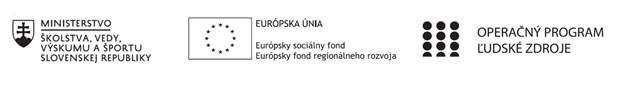 Správa o činnosti pedagogického klubu Príloha:Prezenčná listina zo stretnutia pedagogického klubuPokyny k vyplneniu Správy o činnosti pedagogického klubu:Prijímateľ vypracuje správu ku každému stretnutiu pedagogického klubu samostatne. Prílohou správy je prezenčná listina účastníkov stretnutia pedagogického klubu. V riadku Prioritná os – VzdelávanieV riadku špecifický cieľ – uvedie sa v zmysle zmluvy o poskytnutí nenávratného finančného príspevku (ďalej len "zmluva o NFP")V riadku Prijímateľ -  uvedie sa názov prijímateľa podľa zmluvy o poskytnutí nenávratného finančného príspevku V riadku Názov projektu -  uvedie sa úplný názov projektu podľa zmluvy NFP, nepoužíva sa skrátený názov projektu V riadku Kód projektu ITMS2014+ - uvedie sa kód projektu podľa zmluvy NFPV riadku Názov pedagogického klubu (ďalej aj „klub“) – uvedie sa  názov klubu V riadku Dátum stretnutia/zasadnutia klubu -  uvedie sa aktuálny dátum stretnutia daného klubu učiteľov, ktorý je totožný s dátumom na prezenčnej listineV riadku Miesto stretnutia  pedagogického klubu - uvedie sa miesto stretnutia daného klubu učiteľov, ktorý je totožný s miestom konania na prezenčnej listineV riadku Meno koordinátora pedagogického klubu – uvedie sa celé meno a priezvisko koordinátora klubuV riadku Odkaz na webové sídlo zverejnenej správy – uvedie sa odkaz / link na webovú stránku, kde je správa zverejnenáV riadku  Manažérske zhrnutie – uvedú sa kľúčové slová a stručné zhrnutie stretnutia klubuV riadku Hlavné body, témy stretnutia, zhrnutie priebehu stretnutia -  uvedú sa v bodoch hlavné témy, ktoré boli predmetom stretnutia. Zároveň sa stručne a výstižne popíše priebeh stretnutia klubuV riadku Závery o odporúčania –  uvedú sa závery a odporúčania k témam, ktoré boli predmetom stretnutia V riadku Vypracoval – uvedie sa celé meno a priezvisko osoby, ktorá správu o činnosti vypracovala  V riadku Dátum – uvedie sa dátum vypracovania správy o činnostiV riadku Podpis – osoba, ktorá správu o činnosti vypracovala sa vlastnoručne   podpíšeV riadku Schválil - uvedie sa celé meno a priezvisko osoby, ktorá správu schválila (koordinátor klubu/vedúci klubu učiteľov) V riadku Dátum – uvedie sa dátum schválenia správy o činnostiV riadku Podpis – osoba, ktorá správu o činnosti schválila sa vlastnoručne podpíše.Príloha správy o činnosti pedagogického klubu                                                                                             PREZENČNÁ LISTINAMiesto konania stretnutia: Gymnázium Hlinská 29, ŽilinaDátum konania stretnutia: 17.05.2021Trvanie stretnutia: od 16.00 hod 	do 19.00 hod	Zoznam účastníkov/členov pedagogického klubu:Meno prizvaných odborníkov/iných účastníkov, ktorí nie sú členmi pedagogického klubu  a podpis/y:Prioritná osVzdelávanieŠpecifický cieľ1.1.1 Zvýšiť inkluzívnosť a rovnaký prístup ku kvalitnému vzdelávaniu a zlepšiť výsledky a kompetencie detí a žiakovPrijímateľGymnáziumNázov projektuGymza číta, počíta a bádaKód projektu  ITMS2014+312011U517Názov pedagogického klubu GYMZACHEMIKDátum stretnutia  pedagogického klubu17.05.2021Miesto stretnutia  pedagogického klubuGymnáziumMeno koordinátora pedagogického klubuMgr. Jana LeibiczerováOdkaz na webové sídlo zverejnenej správywww.gymza.skManažérske zhrnutie:krátka anotácia, kľúčové slová Projektové vyučovanie v praxiProtolytické reakcie – Kyseliny a zásady, pH, neutralizáciaKyseliny a zásady v bežnom živote – žalúdočná kyselina HCl, kyseliny octová – ocot, sóda bikarbóna NaHCO3, mydlový roztok, savo, Coca – cola, pomarančový džús .......Acidobázické indikátory – výluh červenej kapusty, fenolftaleín, laktus ...Žiacky pokus a bezpečnosť prácePracovný list, typy úlohHlavné body, témy stretnutia, zhrnutie priebehu stretnutia: Tvorba scenáru vyučovacej hodinyTvorba pracovných listov pre žiakovRealizovaný projekt: Kyseliny a zásady bežného životaRočník prvý, trieda I.AÚlohy zamerané na:zabezpečenie si potrebného materiálu (červená kapusta, ocot, savo ....)        a vybavenia  (nádoby – poháre, cedidlo, varič ...)rozvoj manuálnych zručností pri realizácii experimentu v domácom prostredí,vyhľadávanie informácii na internete – dopĺňanie tabuľky indikátorov, pH krvi,        žalúdočnej kyseliny .......digitálne zručnosti – riešenie úloh pomocou využívania určeného zdroja,medzi - predmetové vzťahy a prírodovednú gramotnosť, vyvodenie správnych záverov z realizovaného experimentu,prepojenie teórie s praxou a bežným životom.Závery a odporúčania:Prostredníctvom projektového vyučovania môže učiteľ chémie zvýšiť záujem žiakov o výučbu chémie. Daný projekt umožnil žiakom realizovať jednoduché experimenty aj v domácom prostredí – pokračovanie online vyučovania. Vytvorili sme priestor, aby žiaci mali možnosť na základe bádateľskej činnosti i skúseností spoznať význam a užitočnosť chémie pre ich každodenný život. Žiaci projekt hodnotili veľmi pozitívne, riešili aj doplňujúce úlohy. Projekt možno využiť aj v budúcom školskom roku, prepája manuálne zručnosti, prírodovednú, digitálnu a bádateľskú gramotnosť.Vypracoval (meno, priezvisko)PaedDr. Katarína KitašováDátum17.05.2021PodpisSchválil (meno, priezvisko)Mgr. Jana LeibiczerováDátum17.05.2021PodpisPrioritná os:VzdelávanieŠpecifický cieľ:1.1.1 Zvýšiť inkluzívnosť a rovnaký prístup ku kvalitnému vzdelávaniu a zlepšiť výsledky a kompetencie detí a žiakovPrijímateľ:GymnáziumNázov projektu:Gymza číta, počíta a bádaKód ITMS projektu:312011U517Názov pedagogického klubu:GymzaChemikč.Meno a priezviskoPodpisInštitúcia1.Bc. Ing. Jarmila TuroňováGymnázium Hlinská 292.PaedDr. Katarína KitašováGymnázium Hlinská 293.Mgr. Jana LeibiczerováGymnázium Hlinská 294.RNDr. Katarína LaštíkováGymnázium Hlinská 29č.Meno a priezviskoPodpisInštitúcia